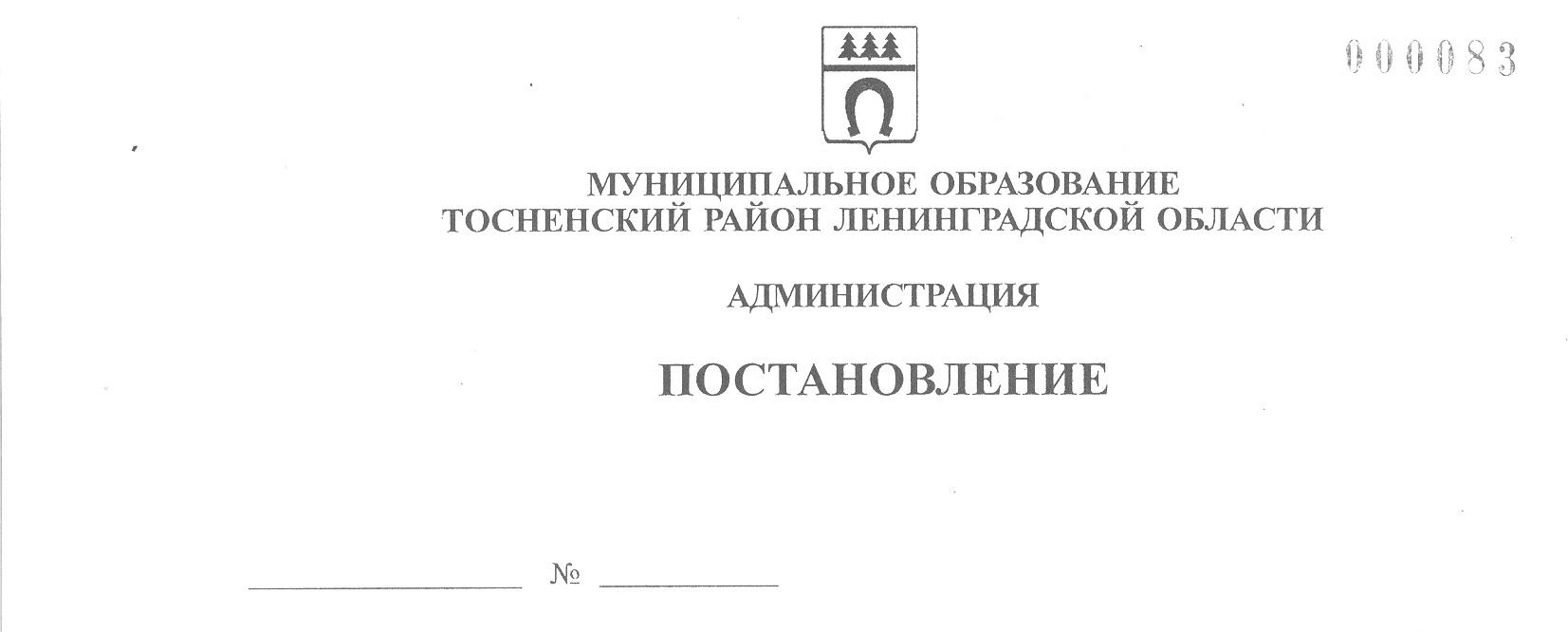 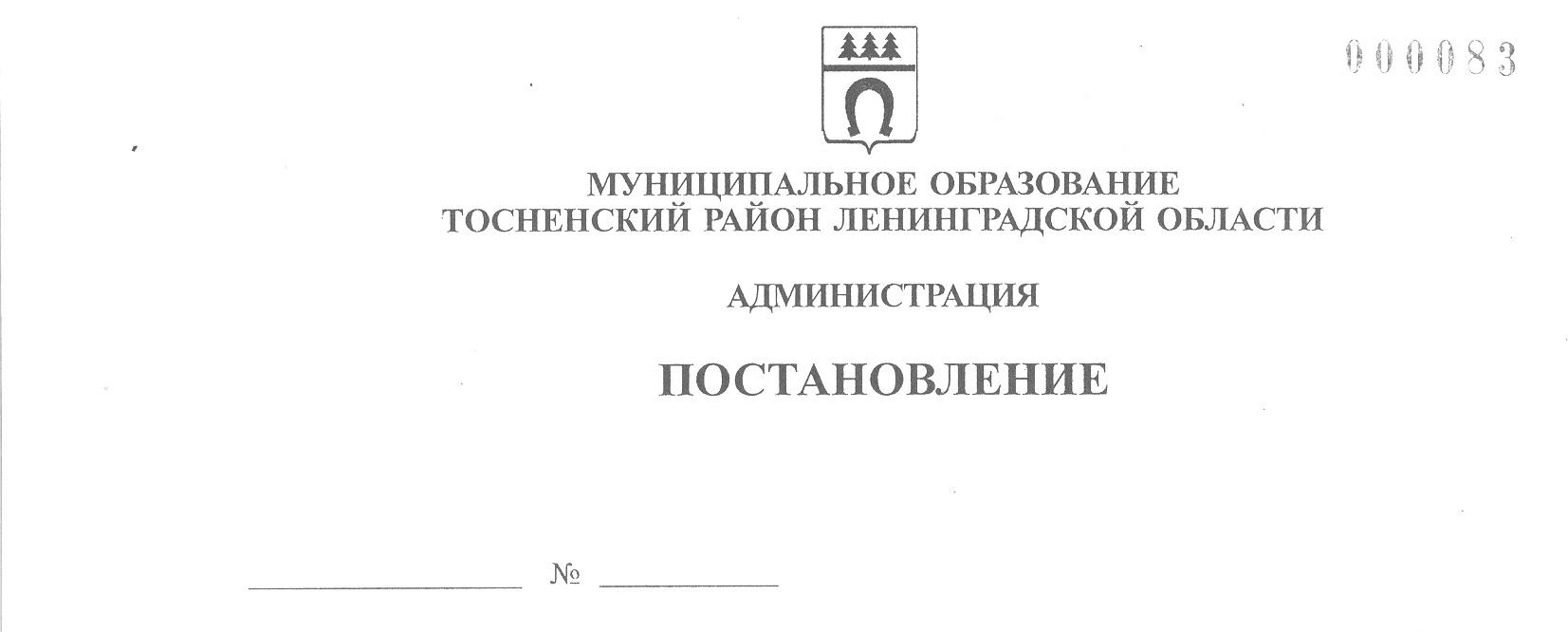 20.02.2021                      325-паО внесении изменений в постановление администрации муниципального образования Тосненский район Ленинградской области от 06.05.2015№ 1218-па «О резервах материальных ресурсов для ликвидациичрезвычайных ситуаций на территории Тосненского городскогопоселения Тосненского района Ленинградской области и муниципальногообразования Тосненский район Ленинградской области»В соответствии с п. 6 постановления Правительства Ленинградской области от 31.10.2019 № 511 «О резервах материальных ресурсов для ликвидации чрезвычайных ситуаций на территории Ленинградской области и признании утратившим силу постановления Правительства Ленинградской области от 20 июня 2014 года № 256», исполняя собственные полномочия, а также исполняя полномочия администрации Тосненского городского поселения Тосненского муниципального района Ленинградской области на основании статьи 13 Устава Тосненского городского поселения Тосненского муниципального района Ленинградской области и статьи 25 Устава муниципального образования Тосненский район Ленинградской области, администрация муниципального образования Тосненский район Ленинградской областиПОСТАНОВЛЯЕТ:1. Внести в постановление администрации муниципального образования Тосненский район Ленинградской области от 06.05.2015 № 1218-па «О резервах материальных ресурсов для ликвидации чрезвычайных ситуаций на территории Тосненского городского поселения Тосненского района Ленинградской области и муниципального образования Тосненский район Ленинградской области» следующие изменения:1.1. В пункте 3 слова «Сектору по безопасности, делам ГО и ЧС» заменить словами отделу правопорядка и безопасности, делам ГО и ЧС».1.2. Пункты 4.5. изложить в следующей редакции:«4. Возложить функции по созданию резерва материальных ресурсов для ликвидации чрезвычайных ситуаций территории муниципального образования Тосненский район Ленинградской области (далее – резерв материальных ресурсов):- продовольствия, пищевого сырья, вещевого имущества и предметов первой необходимости, согласно номенклатуре, на комитет социально-экономического развития администрации муниципального образования Тосненский район Ленинградской области (приложение 2) за счет средств бюджета муниципального образования Тосненский район Ленинградской области.5. Возложить функции по созданию резерва материальных ресурсов для ликвидации чрезвычайных ситуаций на территории Тосненского городского поселения Тосненского муниципального района Ленинградской области (далее – резерв материальных ресурсов):- строительных материалов – на отдел правопорядка и безопасности, делам ГО и ЧС администрации муниципального образования Тосненский район Ленинградской области за счет средств бюджета Тосненского городского поселения Тосненского муниципального района Ленинградской области;- средств индивидуальной защиты, приборов радиационной, химической разведки и дозиметрического контроля на отдел правопорядка и безопасности, делам ГО и ЧС администрации муниципального образования Тосненский район Ленинградской области за счет средств бюджета Тосненского городского поселения Тосненского муниципального района Ленинградской области;- обеспечение населения водой – на МКУ «Управление зданиями, сооружениями и объектами внешнего благоустройства» за счет средств бюджета Тосненского городского поседения Тосненского муниципального района Ленинградской области;- горюче-смазочных материалов – на МКУ «Центр административно-хозяйственного обеспечения» за счет средств бюджета Тосненского городского поселения Тосненского муниципального района Ленинградской области;- имущества для ликвидации ЧС в районах паводков или ожидаемых пожаров – на отдел правопорядка и безопасности, делам ГО и ЧС администрации муниципального образования Тосненский район Ленинградской области за счет средств бюджета Тосненского городского поселения Тосненского муниципального района Ленинградской области.Для ликвидации чрезвычайных ситуаций на территории Тосненского городского поселения Тосненского муниципального района Ленинградской области предусмотреть приобретение для населения сухих пайков на 100 человек на первые трое суток».2. Отделу правопорядка и безопасности, делам ГО и ЧС администрации муниципального образования Тосненский район Ленинградской области направить в  пресс-службу  комитета по организационной работе, местному самоуправлению, межнациональным и межконфессиональным отношениям администрации муниципального образования Тосненский район Ленинградской области настоящее постановление для обнародования в порядке, установленном Уставом муниципального образования Тосненский район Ленинградской области.3. Пресс-службе комитета по организационной работе, местному самоуправлению, межнациональным и межконфессиональным отношениям администрации муниципального образования Тосненский район Ленинградской области обнародовать настоящее постановление в порядке, установленном Уставом муниципального образования Тосненский район Ленинградской области.4. Контроль за исполнением настоящего постановления возложить на заместителя главы администрации муниципального образования Тосненский район Ленинградской области по безопасности Цая И.А.5. Настоящее постановление вступает в силу со дня его принятия.Глава администрации                                                                                          А.Г. КлементьевСюткин Александр Васильевич, 8(81361)2160428 га